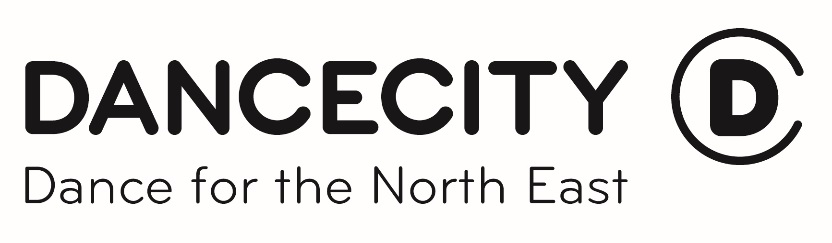 MA Dance Performance Application FormThank youPlease return this form and your C.V via email to HE.enquiries@dancecity.co.uk by 13 April 2019 or in writing to HE Enquiries (Alex Anslow), Dance City, Temple Street, Newcastle Upon Tyne, NE1 4B. Name : Name : Address: Address: Do you have any health issues that you would like to make us aware of prior to audition? If so please provide details:Do you have any health issues that you would like to make us aware of prior to audition? If so please provide details:Day time Telephone Number: Mobile Number: E-Mail Address: E-Mail Address: Brief introduction to yourself and your work/practice:Please continue on a separate sheet if required.Brief introduction to yourself and your work/practice:Please continue on a separate sheet if required.What would you hope to achieve from studying this MA:What would you hope to achieve from studying this MA:Professional Reference (Provide an individual who has worked with you in the past two years):Professional Reference (Provide an individual who has worked with you in the past two years):